PATTO FORMATIVO INDIVIDUALE (PFI)II LIVELLOANNO SCOLASTICO 2023/2024Reg.   N. 		Luogo e data 	Quadro 1: Dati anagraficiQuadro 2: Periodo didattico del percorso al quale è iscritto lo studente1: Se lo studente è minorenne, procedere alla compilazione del quadro 7.Quadro 3: Competenze riconosciute come crediti ad esito del processo di individuazione, valutazione e    attestazione.Quadro 4: Monte ore complessivo del PFI (pari al monte ore complessivo del periodo didattico al quale è iscritto l’adulto sottratta la quota oraria utilizzata per le attività di accoglienza e orientamento - per non più del 10% del monte ore medesimo - e quella derivante dal riconoscimento dei crediti pari comunque ad una misura non superiore a quella stabilita dalla Commissione)    ATTIVITA’ E INSEGNAMENTI GENERALI (Allegato D Linee Guida art. 10 Comma 11 DPR 263/12)Quadro 5: Quadro orario articolato nelle singole competenze e nelle UDA relative alle competenze da acquisire in esito del PFI, con l’indicazione delle quote orario, delle modalità di fruizione (a distanza e/o in presenza) e la tipologia di prove ai fini della verifica/valutazione.NOTE: 1 - Prova orale (p.o.), prova scritta (p.s.), prova pratica (p.p.), colloquio (c.), crediti formali (c.f.) 2 - Lo studente deve frequentare almeno il 70% del Patto Formativo IndividualeQuadro 5 Bis: ATTIVITA’ E INSEGNAMENTO DI INDIRIZZO (Allegato D Linee Guida art. 10 Comma 11 DPR 263/12)QUADRO 6: Durata della fruizione del PFIANNUALE (un anno scolastico)	BIENNALE (due anni scolastici)Quadro 7: Dati anagrafici genitore / tutore / altro ________________ (solo se studenti minorenni)Per la commissione  ______________________________	______________________________			            ______________________________	______________________________			            ______________________________	______________________________			            ______________________________	______________________________			            ______________________________	______________________________			            ______________________________	______________________________			            ______________________________	______________________________Il trattamento dei dati personali avverrà secondo le disposizioni previste dal decreto Legislativo 30 giugno 2003, n° 196. Dichiarazione rilasciata ai sensi dell’art. 2 della Legge 4 gennaio 1968 come modificato dall’art. 3 comma 10 legge 15 maggio 1997 n° 127. Lo studente 	Il genitore/tutore dello studente minorenne  	Il Dirigente Scolastico del CPIA       Il Dirigente Scolastico QUADRO 8: Aggiornamento del patto formativoVisti i risultati ottenuti, le attività svolte, i fabbisogni formativi, il grado di partecipazione dello studente, il gruppo di livello decide di apportare le seguenti modifiche e/o integrazioni al PFI:…………………………………………………………………………………………………………………………………………………………………………………………………………………………………………………………………………………………………………………………………………………………………………………………………………………………………………………………………………………………………………………………………………………………………………………………………………………………………………Data 	Il coordinatore del gruppo di livello 	Lo studente 	Il genitore/tutore dello studente minorenne  	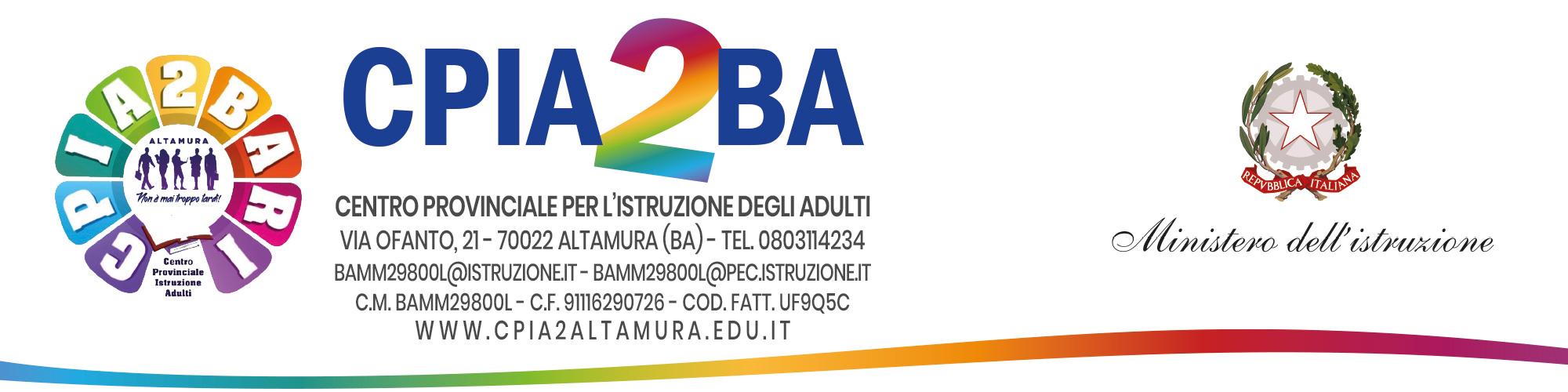 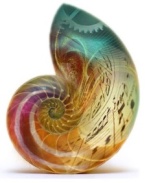 Istituto di IstruzioneSecondaria SuperioreLUIGI RUSSOMonopoli (Ba)MONOPOLI - Via Procaccia, 111- Tel. e Fax 080.8872591 – 080.4136282C.M. BAIS05300C – C.Fisc. 93423280721e-mail:bais05300c@istruzione.it –pec:bais05300c@pec.istruzione.itwww.iissluigirusso.edu.itCognome:Cognome:Cognome:Nome:Nome:Nome:Luogo di nascita:Luogo di nascita:Luogo di nascita:Paese di nascita:Paese di nascita:Paese di nascita:Data di nascita:Data di nascita:Data di nascita:Codice Fiscale:Codice Fiscale:Codice Fiscale:Cittadinanza:Cittadinanza:Cittadinanza:Comune di residenzaComune di residenzaComune di residenzaIndirizzo:Indirizzo:Indirizzo:Telefono/Cellulare:Telefono/Cellulare:Telefono/Cellulare:Email:Email:Email:Scuola di provenienza (indicare l’ultima scuola frequentata e l’anno di corso):Scuola di provenienza (indicare l’ultima scuola frequentata e l’anno di corso):Scuola di provenienza (indicare l’ultima scuola frequentata e l’anno di corso):Data di arrivo in Italia (per i cittadini stranieri):Data di arrivo in Italia (per i cittadini stranieri):Data di arrivo in Italia (per i cittadini stranieri):Minore1SINO2° LIVELLO  		1°periodo	             2° periodo	3° periodoAnnotazioni della CommissioneMONTE ORE COMPLESSIVO DEL PFIORE   	COMPETENZEDisciplinaUDAOre frontaliOre FADOre creditiVerifica1ASSE DEI LINGUAGGIASSE DEI LINGUAGGIASSE DEI LINGUAGGIASSE DEI LINGUAGGIASSE DEI LINGUAGGIASSE DEI LINGUAGGIASSE DEI LINGUAGGIIndividuare e utilizzare gli strumenti di comunicazione e di team working più appropriati per intervenire nei contesti organizzativi e professionali.ITALIANO198 ORE70p.s.p.o.Redigere relazioni tecniche e documentare le attività individuali e di gruppo relative a situazioni professionali.ITALIANO198 ORE70p.s.p.o.Utilizzare e produrre strumenti di comunicazione visiva e multimediale anche con riferimento alle strategie espressive e agli strumenti tecnici della comunicazione in rete.ITALIANO198 ORE58p.s.p.o.Padroneggiare la lingua inglese per scopi comunicativi e utilizzare i linguaggi settoriali relativi ai percorsi di studio, per interagire in diversi ambiti e contesti professionali, al livello B1 del quadro comune europeo di riferimento per le lingue (QCER).INGLESE132 ORE64p.s.p.o.Redigere relazioni tecniche e documentare le attività individuali e di gruppo relative a situazioni professionali.INGLESE132 ORE28p.s.p.o.Individuare e utilizzare gli strumenti di comunicazione e di team working più appropriati per intervenire nei contesti organizzativi e professionali.INGLESE132 ORE40p.s.p.o.ASSE STORICO-SOCIALEASSE STORICO-SOCIALEASSE STORICO-SOCIALEASSE STORICO-SOCIALEASSE STORICO-SOCIALEASSE STORICO-SOCIALEASSE STORICO-SOCIALECorrelare la conoscenza storica generale agli sviluppi delle scienze, delle tecnologie e delle tecniche negli specifici campi professionali di riferimento.STORIA    132 ORE66p.o.Riconoscere gli aspetti geografici, ecologici, territoriali dell’ambiente naturale ed antropico, le connessioni con le strutture demografiche, economiche, sociali, e le trasformazioni intervenute nel corso del tempo.STORIA    132 ORE66p.o.ASSE MATEMATICOASSE MATEMATICOASSE MATEMATICOASSE MATEMATICOASSE MATEMATICOASSE MATEMATICOASSE MATEMATICOUtilizzare il linguaggio e i metodi propri della matematica per organizzare e valutare adeguatamente informazioni qualitative e quantitative.MATEMATICA198 ORE40p.s.p.o.Utilizzare le strategie del pensiero razionale negli aspetti dialettici e algoritmici per affrontare situazioni problematiche, elaborando opportune soluzioni.MATEMATICA198 ORE39p.s.p.o.Utilizzare i concetti e i modelli delle scienze sperimentali per investigare fenomeni sociali e naturali e per interpretare dati.MATEMATICA198 ORE40p.s.p.o.Utilizzare le reti e gli strumenti informatici nelle attività di studio, ricerca e approfondimento disciplinare.MATEMATICA198 ORE40p.s.p.o.Correlare la conoscenza storica generale agli sviluppi delle scienze, delle tecnologie e delle tecniche negli specifici campi professionali di riferimento.MATEMATICA198 ORE39p.s.p.o.RELIGIONE CATTOLICA O ATTIVITÀ ALTERNATIVERELIGIONE CATTOLICA O ATTIVITÀ ALTERNATIVERELIGIONE CATTOLICA O ATTIVITÀ ALTERNATIVERELIGIONE CATTOLICA O ATTIVITÀ ALTERNATIVERELIGIONE CATTOLICA O ATTIVITÀ ALTERNATIVERELIGIONE CATTOLICA O ATTIVITÀ ALTERNATIVERELIGIONE CATTOLICA O ATTIVITÀ ALTERNATIVECostruire un'identità libera e responsabile, ponendosi domande di senso nel confronto con la dimensione religiosa dell'uomo al fine di sviluppare un maturo senso critico.Riconoscere, valutare la presenza e il contributo sempre attuale della tradizione cristiana nello sviluppo della civiltà umana, anche in dialogo con le altre tradizioni culturali e religiose.R.C. att. alt. 33 ORE33p.o.N. TOTALE ORE AREA GENERALEN. TOTALE ORE AREA GENERALE693693693693693N. TOTALE ORE DEL PERCORSO (comprensive delle ore di accoglienza)N. TOTALE ORE DEL PERCORSO (comprensive delle ore di accoglienza)15181518151815181518N. ORE ATTIVITÀ DI ACCOGLIENZA E ORIENTAMENTON. ORE ATTIVITÀ DI ACCOGLIENZA E ORIENTAMENTO151151151151151N. TOTALE ORE CORRISPONDENTI AI CREDITI RICONOSCIUTIN. TOTALE ORE CORRISPONDENTI AI CREDITI RICONOSCIUTIMONTE ORE DEL PFI2MONTE ORE DEL PFI2	Istruzione tecnica	Istruzione ProfessionaleIndirizzo                  Manutenzione e assistenza tecnicaArticolazione         _________________________Opzione                  _________________________COMPETENZEDisciplinaUDAOre frontaliOre FADOre creditiVerifica1ASSE PROFESSIONALE DI INDIRIZZOASSE PROFESSIONALE DI INDIRIZZOASSE PROFESSIONALE DI INDIRIZZOASSE PROFESSIONALE DI INDIRIZZOASSE PROFESSIONALE DI INDIRIZZOASSE PROFESSIONALE DI INDIRIZZOASSE PROFESSIONALE DI INDIRIZZOUtilizzare, attraverso la conoscenza e l’applicazione della normativa sulla sicurezza, strumenti e tecnologie specifiche.LABORATORI TECNOLOGICI ED ESERCITAZIONI165 ORE25p.s.p.p.Comprendere, interpretare e analizzare schemi di impianti.LABORATORI TECNOLOGICI ED ESERCITAZIONI165 ORE25p.s.p.p.Utilizzare la documentazione tecnica prevista dalla normativa per garantire la corretta funzionalità di apparecchiature, impianti e sistemi tecnici per i quali cura la manutenzione.LABORATORI TECNOLOGICI ED ESERCITAZIONI165 ORE25p.s.p.p.Individuare i componenti che costituiscono il sistema e i vari materiali impiegati, allo scopo di intervenire nel montaggio, nella sostituzione dei componenti e delle parti, nel rispetto delle modalità e delle procedure stabilite.LABORATORI TECNOLOGICI ED ESERCITAZIONI165 ORE40p.s.p.p.Utilizzare correttamente strumenti di misura, controllo e diagnosi, eseguire le regolazioni dei sistemi e degli impianti.LABORATORI TECNOLOGICI ED ESERCITAZIONI165 ORE25p.s.p.p.Analizzare il valore, i limiti e i rischi delle varie soluzioni tecniche per la vita sociale e culturale con particolare attenzione alla sicurezza nei luoghi di vita e di lavoro, alla tutela della persona, dell’ambiente e del territorio.LABORATORI TECNOLOGICI ED ESERCITAZIONI165 ORE25p.s.p.p.Utilizzare, attraverso la conoscenza e l’applicazione della normativa sulla sicurezza, strumenti e tecnologie specifiche.TECNOLOGIE MECCANICHE E APPLICAZIONI231 ORE25p.s.p.o.p.p.Utilizzare la documentazione tecnica prevista dalla normativa per garantire la corretta funzionalità di apparecchiature, impianti e sistemi tecnici per i quali cura la manutenzione.TECNOLOGIE MECCANICHE E APPLICAZIONI231 ORE25p.s.p.o.p.p.Individuare i componenti che costituiscono il sistema e i vari materiali impiegati, allo scopo di intervenire nel montaggio, nella sostituzione dei componenti e delle parti, nel rispetto delle modalità e delle procedure stabilite.TECNOLOGIE MECCANICHE E APPLICAZIONI231 ORE66p.s.p.o.p.p.Utilizzare correttamente strumenti di misura, controllo e diagnosi, eseguire le regolazioni dei sistemi e degli impianti.TECNOLOGIE MECCANICHE E APPLICAZIONI231 ORE50p.s.p.o.p.p.Gestire le esigenze del committente, reperire le risorse tecniche e tecnologiche per offrire servizi efficaci ed economicamente correlati alle richieste.TECNOLOGIE MECCANICHE E APPLICAZIONI231 ORE40p.s.p.o.p.p.Analizzare il valore, i limiti e i rischi delle varie soluzioni tecniche per la vita sociale e culturale con particolare attenzione alla sicurezza nei luoghi di vita e di lavoro, alla tutela della persona, dell’ambiente e del territorio.TECNOLOGIE MECCANICHE E APPLICAZIONI231 ORE25p.s.p.o.p.p.Utilizzare, attraverso la conoscenza e l’applicazione della normativa sulla sicurezza, strumenti e tecnologie specifiche.TECNOLOGIE ELETTRICO - ELETTRONICHE E APPLICAZIONI231 ORE25p.s.p.o.p.p.Utilizzare la documentazione tecnica prevista dalla normativa per garantire la corretta funzionalità di apparecchiature, impianti e sistemi tecnici per i quali cura la manutenzione.TECNOLOGIE ELETTRICO - ELETTRONICHE E APPLICAZIONI231 ORE25p.s.p.o.p.p.Individuare i componenti che costituiscono il sistema e i vari materiali impiegati, allo scopo di intervenire nel montaggio, nella sostituzione dei componenti e delle parti, nel rispetto delle modalità e delle procedure stabilite.TECNOLOGIE ELETTRICO - ELETTRONICHE E APPLICAZIONI231 ORE66p.s.p.o.p.p.Utilizzare correttamente strumenti di misura, controllo e diagnosi, eseguire le regolazioni dei sistemi e degli impianti.TECNOLOGIE ELETTRICO - ELETTRONICHE E APPLICAZIONI231 ORE50p.s.p.o.p.p.Gestire le esigenze del committente, reperire le risorse tecniche e tecnologiche per offrire servizi efficaci ed economicamente correlati alle richieste.TECNOLOGIE ELETTRICO - ELETTRONICHE E APPLICAZIONI231 ORE40p.s.p.o.p.p.Analizzare il valore, i limiti e i rischi delle varie soluzioni tecniche per la vita sociale e culturale con particolare attenzione alla sicurezza nei luoghi di vita e di lavoro, alla tutela della persona, dell’ambiente e del territorio.TECNOLOGIE ELETTRICO - ELETTRONICHE E APPLICAZIONI231 ORE25p.s.p.o.p.p.Utilizzare, attraverso la conoscenza e l’applicazione della normativa sulla sicurezza, strumenti e tecnologie specifiche.TECNOLOGIE E TECNICHE DI INSTALLAZIONE E MANUTENZIONE198 ORE25p.s.p.o.p.p.Utilizzare la documentazione tecnica prevista dalla normativa per garantire la corretta funzionalità di apparecchiature, impianti e sistemi tecnici per i quali cura la manutenzione.TECNOLOGIE E TECNICHE DI INSTALLAZIONE E MANUTENZIONE198 ORE25p.s.p.o.p.p.Individuare i componenti che costituiscono il sistema e i vari materiali impiegati, allo scopo di intervenire nel montaggio, nella sostituzione dei componenti e delle parti, nel rispetto delle modalità e delle procedure stabilite.TECNOLOGIE E TECNICHE DI INSTALLAZIONE E MANUTENZIONE198 ORE40p.s.p.o.p.p.Garantire e certificare la messa a punto degli impianti e delle macchine a regola d’arte, collaborando alla fase di collaudo e di installazione.TECNOLOGIE E TECNICHE DI INSTALLAZIONE E MANUTENZIONE198 ORE25p.s.p.o.p.p.Gestire le esigenze del committente, reperire le risorse tecniche e tecnologiche per offrire servizi efficaci ed economicamente correlati alle richieste.TECNOLOGIE E TECNICHE DI INSTALLAZIONE E MANUTENZIONE198 ORE58p.s.p.o.p.p.Analizzare il valore, i limiti e i rischi delle varie soluzioni tecniche per la vita sociale e culturale con particolare attenzione alla sicurezza nei luoghi di vita e di lavoro, alla tutela della persona, dell’ambiente e del territorio.TECNOLOGIE E TECNICHE DI INSTALLAZIONE E MANUTENZIONE198 ORE25p.s.p.o.p.p.N. TOTALE ORE AREA DI INDIRIZZON. TOTALE ORE AREA DI INDIRIZZO825825825825825N. TOTALE ORE DEL PERCORSO (comprensive delle ore di accoglienza)N. TOTALE ORE DEL PERCORSO (comprensive delle ore di accoglienza)15181518151815181518N. ORE ATTIVITÀ DI ACCOGLIENZA E ORIENTAMENTON. ORE ATTIVITÀ DI ACCOGLIENZA E ORIENTAMENTO151151151151151N. TOTALE ORE CORRISPONDENTI AI CREDITI RICONOSCIUTIN. TOTALE ORE CORRISPONDENTI AI CREDITI RICONOSCIUTIMONTE ORE DEL PFI2MONTE ORE DEL PFI2 Cognome: Cognome: Cognome: Cognome: Cognome:Nome:Nome:Sesso:Sesso:Sesso:MFFData di nascita:Data di nascita:Data di nascita:Città di nascita:Città di nascita:Istituzione di riferimentoIstituzione di riferimentoIstituzione di riferimentoIstituzione di riferimentoIstituzione di riferimentoIndirizzo attuale residenzaIndirizzo attuale residenzaIndirizzo attuale residenzaTelefono fissoTelefono fissoTelefono Cellulare:Indirizzo e-mailIndirizzo e-mailIndirizzo e-mailIndirizzo e-mailCodice fiscaleCodice fiscaleCodice fiscaleCodice fiscale